Открытое занятиево второй младшей группе на тему: «Зимушка – зима!»Цель: Обобщить знания детей о времени года – зима, закрепить знания о характерных признаки зимы. Помочь детям понять, что лес – это единая экосистема, в которой важен каждый, даже самый маленький элемент.Задачи: Образовательные: Закреплять знания детей о характерных признаках зимы (зимой холодно, идет снег, сне лежит на крышах, дорогах, деревьях.); Учить детей замечать красоту зимней природы;  Формировать понятия о свойстве снега (состоит из снежинок, холодный, пушистый, мягкий) ; Учить устанавливать простейшие причинно – следственные связи (снег тает на теплой ладошки и теплой комнате);Развивающие: Развитие исследовательского и познавательного интереса к экспериментированию со снегом. Развивать использовать в беседе накопленные знания.Продолжать работу над развитием диалогической формы речи.Развивать произвольное внимание, умение действовать по словестной инструкции взрослого.Воспитательные: Воспитывать отзывчивость, доброту, любовь к природе. Воспитание культуры общения в процессе совместной деятельности.Материал и оборудование: Пазл с изображением леса, три картинки с изображением зимы, картинки с изображением животных и птиц, плакат с изображением зимнего леса, костюм незнайки, таз со снегом.Ход занятия: Вход под легкую музыку (установление эмоционального контакта)Здравствуй солнце золотое,Здравствуй небо голубое,Здравствуй вольный ветерокЗдравствуй беленький снежок.Здравствуйте, ребятишки-Девчонки и мальчишки.Здравствуйте я вам скажу всех я вас приветствую.Воспитатель: Дети давайте поприветствуем наших гостей.Дети: Здравствуйте!Воспитатель: Ребята знаю что все дети любят отгадывать загадки. И я вам сейчас хочу загадать загадку.«Дел не мало у меня.Я белым одеялом всю землю укрываю.Белю поля, дома. Зовут меня…» (Зима)Молодцы, конечно же это зима. А у нас за окном, какое время года?Дети: Зима.Воспитатель: Ребята, а как вы догадались что сейчас на улице зима?Дети: На улице снег, все вокруг белое.Воспитатель: Зима- это одно из красивых времен года! Какая же она зима?Дети: холодна.Воспитатель: Ребята, а мы боимся зиму?Дети: НеееетВоспитатель: Давайте ребята покажем нашим гостям, как мы не боимся зиму.Песенка: (сопровождается веселой музыкой)Ой мороз, мороз, морозВетки снегом все занесА мы не боимся а мы веселимся (хлопают в ладоши)Ой мороз, мороз, морозОн кусает нас за носА мы не боимся, а мы веселимсяОй мороз, мороз, морозЩиплет щечки он до слезА мы не боимся, а мы веселимся(по два раза)Первая картинка: падает снег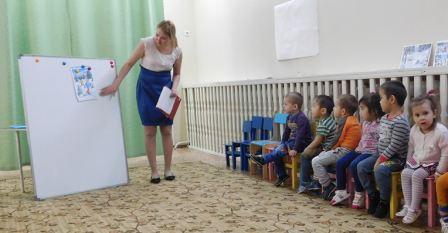 Воспитатель:Посмотрите как красиво!Белый снег пушистыйВ воздухе кружитсяИ на землю тихо Падает, ложится (И.Суриков)Какой бывает снег?Дети: Белый, холодный, пушистый, искристый, блестящий, хрустящий, мягкий.Воспитатель: А когда снежинки кружатся, ветер их несет, как это называется? Дети: Вьюга, метельВоспитатель: Ребята, а как воет вьюга?Дети: у-уууууууВоспитатель: Из чего состоит снег?Дети: из снежинок.Вторая картинка: зимняя дорога.Воспитатель: Дети, посмотрите, где лежит снег?Дети: На дороге.Третья картинка: дом в снегу сверху туча Воспитатель: На чем еще лежит снег?Дети: На крышеВоспитатель: Показывает на облако и спрашивает. Ребята что это?Дети: ТучаКакая большая туча. А как вы думаете, что может посыпаться из тучи зимой?Дети: СнегВоспитатель дергает за веревочку, летят снежинки.Воспитатель: Ой, ребята посмотрите, сколько снега намело под елочку!Дети подходят, воспитатель достает ведро со снегом. Дети трогают снег ладошкой.Воспитатель: Рассмотрим, какой он?Дети: Белый, легкий, мягкий, холодный, пушистый.Воспитатель: А как вы думаете, снег состоит из чего?Дети: Из снежинок.Воспитатель: А теперь возьмите немного снега в ладошки.У моей ИринкиДве красивые снежинки.Все хотела показать,Глядь-снежинок не видать.Воспитатель: Дети, откройте ладошки (снега нет)Куда исчез снег?Дети: РастаялВоспитатель: Во что превратился?Дети: В воду.Воспитатель: Почему?Дети: Ладошки теплыеВоспитатель: Рука у нас теплая поэтому снег постепенно таит. Какой холодный снежок, давайте вытрем ручки.Воспитатель: обращает внимание детей на пришедшего к ним гостя. Это незнайка.Незнайка(взрослый): 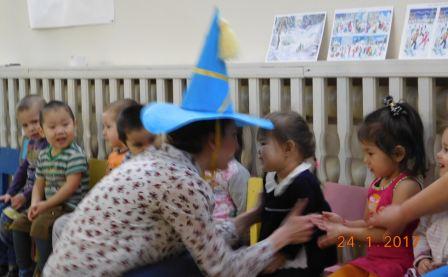 Здравствуйте ребята! Я вот пришел к вам за помощью. Хотел пойти в лес, а не знаю, что это такое?Давайте поможем незнайке, расскажем что такое лес. Для начала соберем пазл.( дети подходят к столам, соединяют пазл)Воспитатель: Какой лес у вас получился?Дети: Красивый, зимний, белый.Незнайка. Какой красивый лес у вас получился! Но чего то не хватает.Воспитатель: Чтобы получился настоящий лес – нужно поселить в нем животных и птиц.Воспитатель: предлагает детям выбрать среди картинок  животных и птиц и «расселить» их в лесу.Незнайка: Нет! Пусть звери живут в зоопарке! А то страшно будет в лес войти!Воспитатель: Ребята прав Незнайка? Разве животным хорошо жить в клетки?Дети «заселяют» лес животными, птицами и т.д. Обращают внимание на то что медведь спит в берлоги, рыбы живут подо льдом, а птицы на деревьях.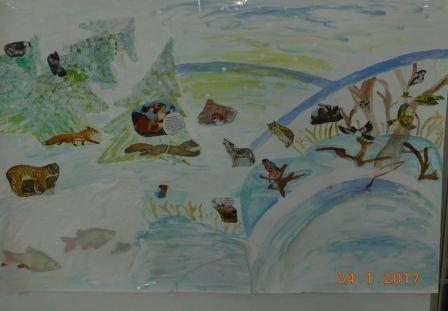 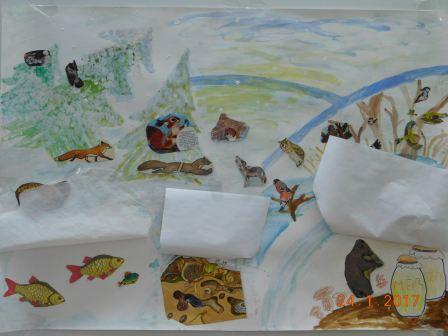 Незнайка: Я теперь боюсь идти в лес! Я там заблужусь! Вырубить надо половину деревьев .Воспитатель: Что ты, Незнайка! Деревья рубить нельзя! Деревья нам помогают очищать воздух!Незнайка: Спасибо вам большое! Теперь я знаю что лес –это общий дом для растений и животных. Я больше не буду бояться ходить в лес. До свиданья!Воспитатель: Ну вот наше занятие подошло к концу. Берегите природу ребята! Приглашаю всех пройти в группу. До свидания!Использованная литература: Открытые мероприятия для детей подготовительной группы. Образовательная область «Познавательное развитие» Практическое пособие для старших воспитателей, методистов и педагогов ДОУ, родителей, гувернеров. Авт.- сост.: Аджи А.В. Воронеж: ООО «Метода», 2014-144с.www/maam.ru/detskijsad/konspekt-otkrytodo-zanjatija-vo-vtoroi-mladsnei-drupe-na-tema-zimushka-zima-v-gosti-k-nam-prishla.html.